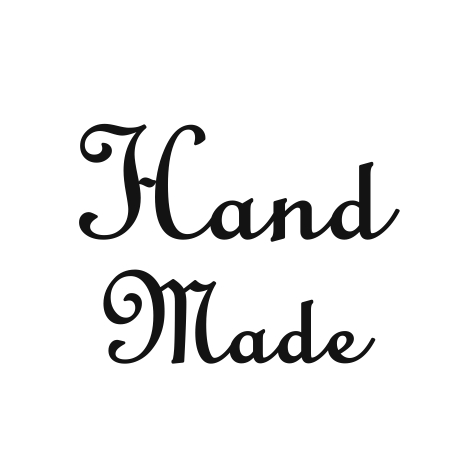 Фафвафывафывадлврофыаж1щйцкривава найсврогц сйа.дшкмпэ.3йФафвафывафывадлврофыаж1щйцкривава найсврогц сйа.дшкмпэ.3йФафвафывафывадлврофыаж1щйцкривава найсврогц сйа.дшкмпэ.3йФафвафывафывадлврофыаж1щйцкривава найсврогц сйа.дшкмпэ.3йФафвафывафывадлврофыаж1щйцкривава найсврогц сйа.дшкмпэ.3йФафвафывафывадлврофыаж1щйцкривава найсврогц сйа.дшкмпэ.3йФафвафывафывадлврофыаж1щйцкривава найсврогц сйа.дшкмпэ.3йФафвафывафывадлврофыаж1щйцкривава найсврогц сйа.дшкмпэ.3йФафвафывафывадлврофыаж1щйцкривава найсврогц сйа.дшкмпэ.3йФафвафывафывадлврофыаж1щйцкривава найсврогц сйа.дшкмпэ.3йФафвафывафывадлврофыаж1щйцкривава найсврогц сйа.дшкмпэ.3йФафвафывафывадлврофыаж1щйцкривава найсврогц сйа.дшкмпэ.3й